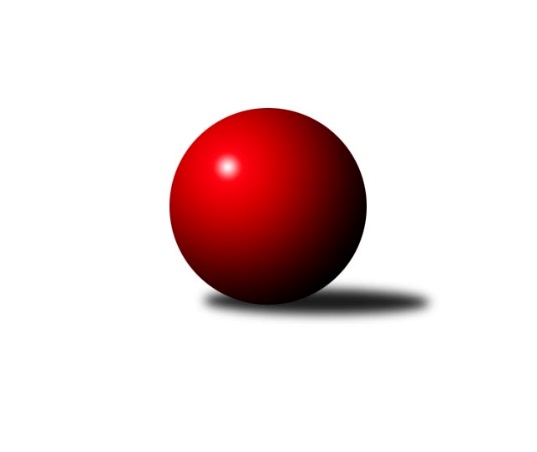 Č.10Ročník 2017/2018	23.1.2018Nejlepšího výkonu v tomto kole: 1630 dosáhlo družstvo: TJ Jiskra Rýmařov ˝C˝Meziokresní přebor-Bruntál, Opava 2017/2018Výsledky 10. kolaSouhrnný přehled výsledků:TJ Kovohutě Břidličná ˝B˝	- TJ Horní Benešov ˝E˝	6:4	1527:1511		22.1.KK Minerva Opava ˝C˝	- RSKK Raciborz	2:8	1574:1626		22.1.KK PEPINO Bruntál	- TJ Opava ˝D˝	10:0	1544:1355		22.1.TJ Sokol Chvalikovice˝C˝	- TJ Jiskra Rýmařov ˝C˝	0:10	1436:1630		22.1.TJ Kovohutě Břidličná ˝C˝	- TJ Sokol Chvalíkovice ˝B˝	6:4	1559:1530		23.1.Tabulka družstev:	1.	KK PEPINO Bruntál	10	8	0	2	67 : 25 	 	 1614	16	2.	TJ Jiskra Rýmařov ˝C˝	10	8	0	2	65 : 27 	 	 1575	16	3.	RSKK Raciborz	10	7	0	3	63 : 29 	 	 1592	14	4.	TJ Kovohutě Břidličná ˝C˝	10	7	0	3	50 : 42 	 	 1587	14	5.	TJ Sokol Chvalíkovice ˝B˝	10	6	0	4	53 : 39 	 	 1536	12	6.	TJ Kovohutě Břidličná ˝B˝	10	5	0	5	48 : 44 	 	 1571	10	7.	TJ Horní Benešov ˝E˝	10	4	0	6	41 : 51 	 	 1542	8	8.	KK Minerva Opava ˝C˝	10	3	0	7	39 : 53 	 	 1447	6	9.	TJ Sokol Chvalikovice˝C˝	10	1	0	9	17 : 75 	 	 1425	2	10.	TJ Opava ˝D˝	10	1	0	9	17 : 75 	 	 1412	2Podrobné výsledky kola:	 TJ Kovohutě Břidličná ˝B˝	1527	6:4	1511	TJ Horní Benešov ˝E˝	Jaroslav Zelinka	 	 173 	 188 		361 	 0:2 	 383 	 	191 	 192		Miroslav Petřek st.	Anna Dosedělová	 	 187 	 191 		378 	 2:0 	 307 	 	135 	 172		Lukáš Zahumenský	Luděk Häusler	 	 165 	 179 		344 	 0:2 	 441 	 	226 	 215		Petr Kozák	Leoš Řepka ml.	 	 202 	 242 		444 	 2:0 	 380 	 	184 	 196		Robert Kučerkarozhodčí: Nejlepší výkon utkání: 444 - Leoš Řepka ml.	 KK Minerva Opava ˝C˝	1574	2:8	1626	RSKK Raciborz	Gabriela Beinhauerová	 	 227 	 211 		438 	 2:0 	 400 	 	201 	 199		Slawomir Holynski	Radek Fischer	 	 207 	 184 		391 	 0:2 	 397 	 	199 	 198		Krzysztof Wróblewski	Stanislav Troják	 	 173 	 191 		364 	 0:2 	 426 	 	219 	 207		Mariusz Gierczak	Zuzana Šafránková	 	 185 	 196 		381 	 0:2 	 403 	 	211 	 192		Artur Tokarskirozhodčí: Nejlepší výkon utkání: 438 - Gabriela Beinhauerová	 KK PEPINO Bruntál	1544	10:0	1355	TJ Opava ˝D˝	Tomáš Janalík	 	 206 	 210 		416 	 2:0 	 386 	 	184 	 202		Roman Škrobánek	František Ocelák	 	 179 	 162 		341 	 2:0 	 304 	 	153 	 151		Jiří Novák	Josef Novotný	 	 214 	 190 		404 	 2:0 	 348 	 	178 	 170		Pavel Jašek	Jan Mlčák	 	 182 	 201 		383 	 2:0 	 317 	 	145 	 172		Vilibald Markerrozhodčí: Nejlepší výkon utkání: 416 - Tomáš Janalík	 TJ Sokol Chvalikovice˝C˝	1436	0:10	1630	TJ Jiskra Rýmařov ˝C˝	Patrik Kostka	 	 195 	 184 		379 	 0:2 	 401 	 	195 	 206		Pavel Přikryl	Denis Vítek	 	 191 	 210 		401 	 0:2 	 428 	 	209 	 219		Stanislav Lichnovský	Dominik Žiga *1	 	 159 	 155 		314 	 0:2 	 389 	 	207 	 182		Miroslav Langer	Jonas Műckstein	 	 170 	 172 		342 	 0:2 	 412 	 	175 	 237		Pavel Švanrozhodčí: střídání: *1 od 50. hodu Marek HrbáčNejlepší výkon utkání: 428 - Stanislav Lichnovský	 TJ Kovohutě Břidličná ˝C˝	1559	6:4	1530	TJ Sokol Chvalíkovice ˝B˝	Ladislav Stárek st.	 	 183 	 178 		361 	 0:2 	 368 	 	181 	 187		Otto Mückstein	Pavel Veselka	 	 191 	 203 		394 	 0:2 	 403 	 	192 	 211		Marek Hynar	Jiří Večeřa	 	 189 	 181 		370 	 2:0 	 362 	 	175 	 187		David Beinhauer	Ota Pidima	 	 217 	 217 		434 	 2:0 	 397 	 	199 	 198		Dalibor Krejčiříkrozhodčí: Nejlepší výkon utkání: 434 - Ota PidimaPořadí jednotlivců:	jméno hráče	družstvo	celkem	plné	dorážka	chyby	poměr kuž.	Maximum	1.	Tomáš Janalík 	KK PEPINO Bruntál	418.45	284.1	134.4	5.3	5/5	(457)	2.	Ota Pidima 	TJ Kovohutě Břidličná ˝C˝	410.04	289.8	120.3	8.6	6/6	(434)	3.	Pavel Švan 	TJ Jiskra Rýmařov ˝C˝	407.60	287.5	120.1	7.1	5/6	(454)	4.	Gabriela Beinhauerová 	KK Minerva Opava ˝C˝	407.36	286.8	120.5	7.9	5/6	(450)	5.	Mariusz Gierczak 	RSKK Raciborz	407.13	287.2	119.9	8.6	6/6	(436)	6.	Jaroslav Zelinka 	TJ Kovohutě Břidličná ˝B˝	403.64	280.8	122.9	8.2	5/5	(448)	7.	Jiří Večeřa 	TJ Kovohutě Břidličná ˝C˝	403.08	289.0	114.1	10.1	6/6	(440)	8.	Anna Dosedělová 	TJ Kovohutě Břidličná ˝B˝	403.05	288.1	115.0	10.9	5/5	(416)	9.	Krzysztof Wróblewski 	RSKK Raciborz	402.17	280.1	122.1	9.0	6/6	(422)	10.	Josef Novotný 	KK PEPINO Bruntál	401.21	275.3	125.9	7.8	4/5	(432)	11.	Jan Mlčák 	KK PEPINO Bruntál	399.81	281.1	118.7	6.4	4/5	(411)	12.	Stanislav Lichnovský 	TJ Jiskra Rýmařov ˝C˝	398.83	277.9	120.9	8.2	6/6	(435)	13.	Artur Tokarski 	RSKK Raciborz	398.43	276.3	122.1	7.4	6/6	(418)	14.	Richard Janalík 	KK PEPINO Bruntál	398.25	272.5	125.8	7.5	4/5	(443)	15.	Dalibor Krejčiřík 	TJ Sokol Chvalíkovice ˝B˝	396.54	281.8	114.7	7.1	5/5	(437)	16.	Pavel Přikryl 	TJ Jiskra Rýmařov ˝C˝	395.30	281.1	114.2	9.5	6/6	(438)	17.	Roman Swaczyna 	TJ Horní Benešov ˝E˝	393.63	273.8	119.9	8.3	4/5	(411)	18.	Miroslav Langer 	TJ Jiskra Rýmařov ˝C˝	390.12	270.8	119.4	8.4	5/6	(429)	19.	Pavel Veselka 	TJ Kovohutě Břidličná ˝C˝	388.52	275.6	112.9	11.1	5/6	(437)	20.	Josef Kočař 	TJ Kovohutě Břidličná ˝B˝	388.15	269.8	118.4	10.5	4/5	(424)	21.	Otto Mückstein 	TJ Sokol Chvalíkovice ˝B˝	387.80	284.3	103.6	10.2	5/5	(426)	22.	Miroslav Petřek  st.	TJ Horní Benešov ˝E˝	386.28	277.2	109.0	9.1	5/5	(426)	23.	Miroslav Smékal 	TJ Kovohutě Břidličná ˝C˝	385.75	274.3	111.5	11.6	4/6	(411)	24.	Ladislav Stárek st. 	TJ Kovohutě Břidličná ˝C˝	385.56	265.1	120.5	8.6	4/6	(407)	25.	Slawomir Holynski 	RSKK Raciborz	384.83	280.0	104.8	8.8	6/6	(400)	26.	David Beinhauer 	TJ Sokol Chvalíkovice ˝B˝	376.78	265.4	111.4	11.6	4/5	(422)	27.	Jonas Műckstein 	TJ Sokol Chvalikovice˝C˝	374.45	267.4	107.1	9.8	5/5	(418)	28.	Radek Fischer 	KK Minerva Opava ˝C˝	366.79	257.4	109.4	8.4	6/6	(408)	29.	Vladislav Kobelár 	TJ Opava ˝D˝	366.19	265.8	100.4	12.5	4/5	(427)	30.	Luděk Häusler 	TJ Kovohutě Břidličná ˝B˝	365.60	260.5	105.2	11.9	4/5	(378)	31.	Roman Škrobánek 	TJ Opava ˝D˝	364.00	262.7	101.3	15.0	5/5	(394)	32.	Lenka Markusová 	TJ Opava ˝D˝	362.75	262.5	100.3	13.6	4/5	(394)	33.	Daniel Beinhauer 	TJ Sokol Chvalíkovice ˝B˝	358.50	260.0	98.5	13.0	5/5	(422)	34.	Patrik Kostka 	TJ Sokol Chvalikovice˝C˝	358.50	270.9	87.7	15.4	4/5	(399)	35.	Stanislav Troják 	KK Minerva Opava ˝C˝	351.13	261.2	89.9	16.8	5/6	(402)	36.	Denis Vítek 	TJ Sokol Chvalikovice˝C˝	350.46	261.1	89.4	15.1	4/5	(403)	37.	Dominik Žiga 	TJ Sokol Chvalikovice˝C˝	342.65	253.3	89.4	16.4	5/5	(364)	38.	Zuzana Šafránková 	KK Minerva Opava ˝C˝	332.88	248.6	84.3	15.5	4/6	(381)		Petr Kozák 	TJ Horní Benešov ˝E˝	439.90	301.3	138.6	3.0	2/5	(459)		Lukáš Janalík 	KK PEPINO Bruntál	426.00	294.2	131.8	3.2	2/5	(459)		Marek Hynar 	TJ Sokol Chvalíkovice ˝B˝	414.17	287.3	126.9	6.6	3/5	(428)		Eva Zdražilová 	TJ Horní Benešov ˝E˝	412.00	281.3	130.7	8.8	3/5	(441)		Josef Klapetek 	TJ Opava ˝D˝	402.00	283.0	119.0	6.0	1/5	(402)		Leoš Řepka ml. 	TJ Kovohutě Břidličná ˝B˝	397.53	283.7	113.8	8.6	3/5	(444)		Přemysl Janalík 	KK PEPINO Bruntál	395.50	267.0	128.5	9.0	2/5	(422)		Oldřich Tomečka 	KK Minerva Opava ˝C˝	383.56	275.9	107.7	8.1	3/6	(417)		Martin Švrčina 	TJ Horní Benešov ˝E˝	380.67	266.5	114.2	10.3	3/5	(393)		Robert Kučerka 	TJ Horní Benešov ˝E˝	380.00	255.0	125.0	5.0	1/5	(380)		Dariusz Jaszewski 	RSKK Raciborz	377.67	260.7	117.0	7.0	1/6	(383)		Martin Kaduk 	KK PEPINO Bruntál	353.50	245.0	108.5	10.0	1/5	(372)		Jakub Nosek 	TJ Sokol Chvalikovice˝C˝	351.00	257.3	93.8	13.8	2/5	(385)		František Ocelák 	KK PEPINO Bruntál	349.67	251.0	98.7	12.5	2/5	(356)		Pavel Jašek 	TJ Opava ˝D˝	348.00	251.0	97.0	12.0	1/5	(348)		Luděk Bambušek 	TJ Jiskra Rýmařov ˝C˝	348.00	252.5	95.5	14.5	2/6	(378)		Markéta Jašková 	TJ Opava ˝D˝	346.67	251.0	95.7	14.0	3/5	(383)		Petr Bracek. 	TJ Opava ˝D˝	345.17	244.2	101.0	13.2	2/5	(361)		Lenka Hrnčířová 	KK Minerva Opava ˝C˝	344.00	251.5	92.5	18.0	2/6	(379)		Jiří Novák 	TJ Opava ˝D˝	324.67	238.3	86.3	16.7	2/5	(357)		Vilibald Marker 	TJ Opava ˝D˝	320.00	230.5	89.5	15.7	3/5	(380)		Lukáš Zahumenský 	TJ Horní Benešov ˝E˝	318.83	236.3	82.5	17.8	3/5	(358)Sportovně technické informace:Starty náhradníků:registrační číslo	jméno a příjmení 	datum startu 	družstvo	číslo startu25473	Marek Hrbáč	22.01.2018	TJ Sokol Chvalikovice˝C˝	1x25239	Slawomir Holynski	22.01.2018	RSKK Raciborz	1x24614	Zuzana Šafránková	22.01.2018	KK Minerva Opava ˝C˝	1x23936	Tomáš Červenka	06.11.2017	TJ Sokol Chvalikovice˝C˝	5x12477	Radek Fischer	22.01.2018	KK Minerva Opava ˝C˝	1x
Hráči dopsaní na soupisku:registrační číslo	jméno a příjmení 	datum startu 	družstvo	Program dalšího kola:11. kolo5.2.2018	po	17:00	TJ Sokol Chvalikovice˝C˝ - TJ Kovohutě Břidličná ˝C˝	5.2.2018	po	17:00	TJ Opava ˝D˝ - KK Minerva Opava ˝C˝	5.2.2018	po	17:00	TJ Horní Benešov ˝E˝ - TJ Sokol Chvalíkovice ˝B˝	5.2.2018	po	18:00	TJ Jiskra Rýmařov ˝C˝ - KK PEPINO Bruntál	5.2.2018	po	18:00	RSKK Raciborz - TJ Kovohutě Břidličná ˝B˝	Nejlepší šestka kola - absolutněNejlepší šestka kola - absolutněNejlepší šestka kola - absolutněNejlepší šestka kola - absolutněNejlepší šestka kola - dle průměru kuželenNejlepší šestka kola - dle průměru kuželenNejlepší šestka kola - dle průměru kuželenNejlepší šestka kola - dle průměru kuželenNejlepší šestka kola - dle průměru kuželenPočetJménoNázev týmuVýkonPočetJménoNázev týmuPrůměr (%)Výkon1xLeoš Řepka ml.Břidličná B4443xLeoš Řepka ml.Břidličná B116.964445xPetr KozákHor.Beneš.E4413xPetr KozákHor.Beneš.E116.174413xGabriela BeinhauerováMinerva C4383xOta PidimaBřidličná C114.334343xOta PidimaBřidličná C4341xStanislav LichnovskýRýmařov C111.814284xStanislav LichnovskýRýmařov C4285xTomáš JanalíkPEPINO110.284164xMariusz GierczakRaciborz4263xGabriela BeinhauerováMinerva C110.13438